Общие отзывы о центре и лагерях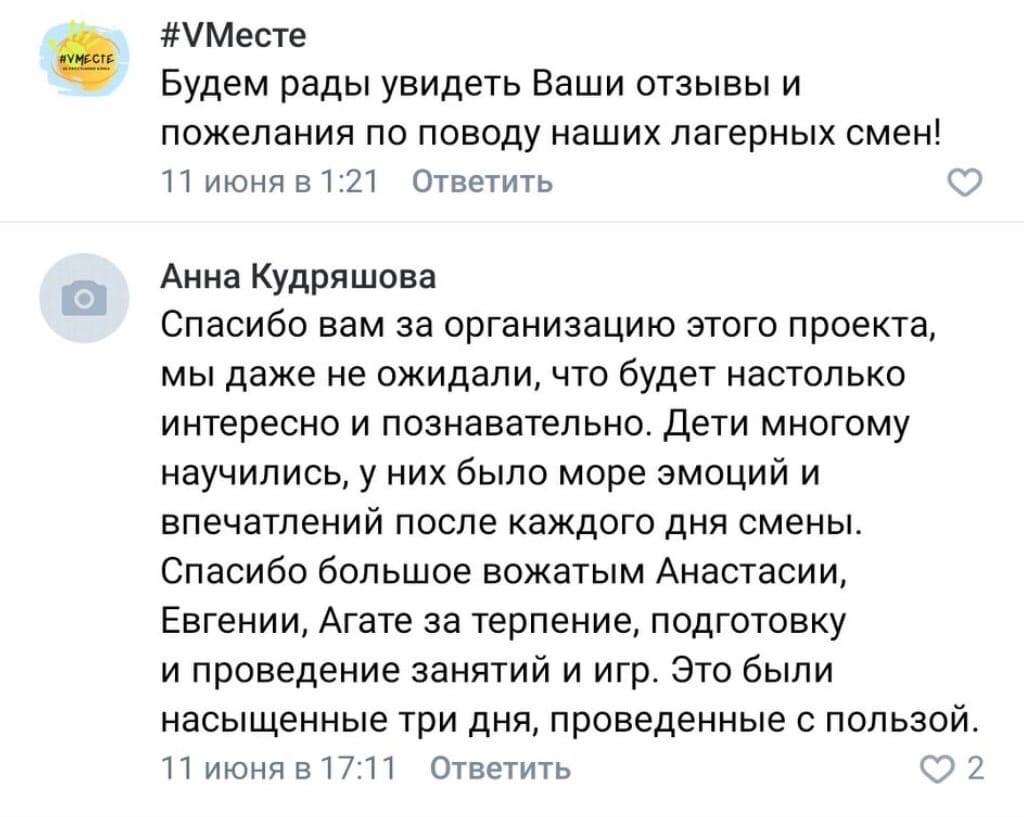 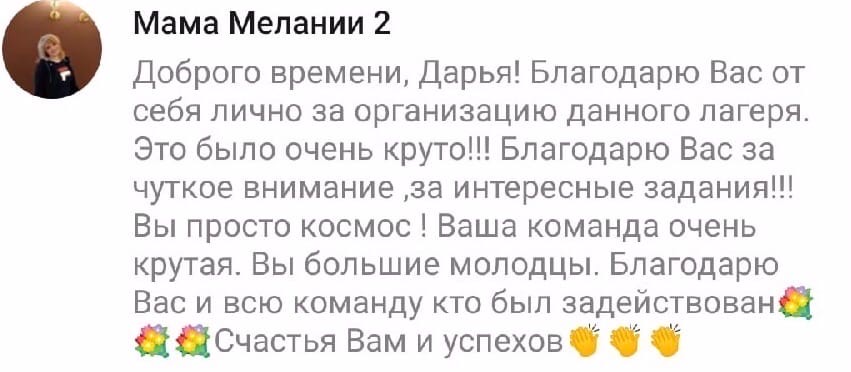 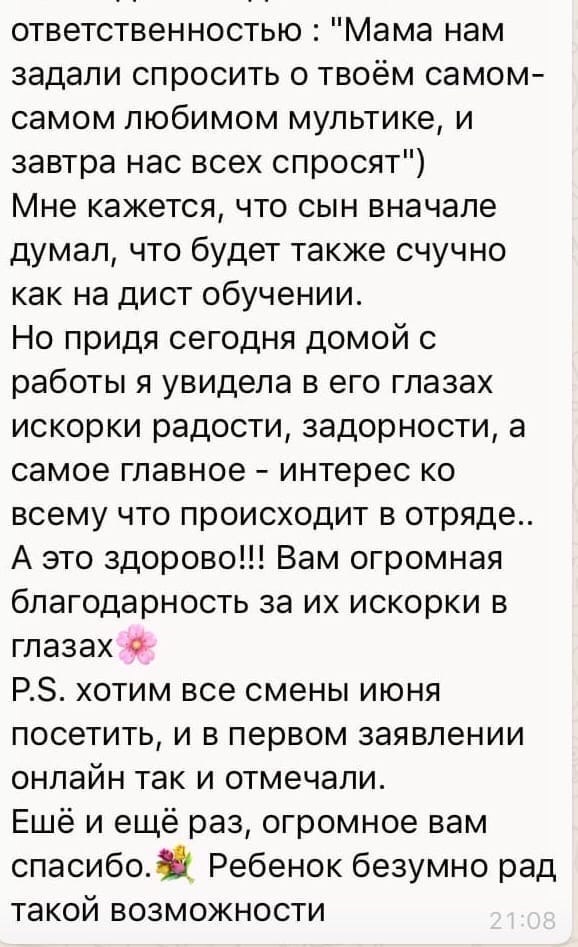 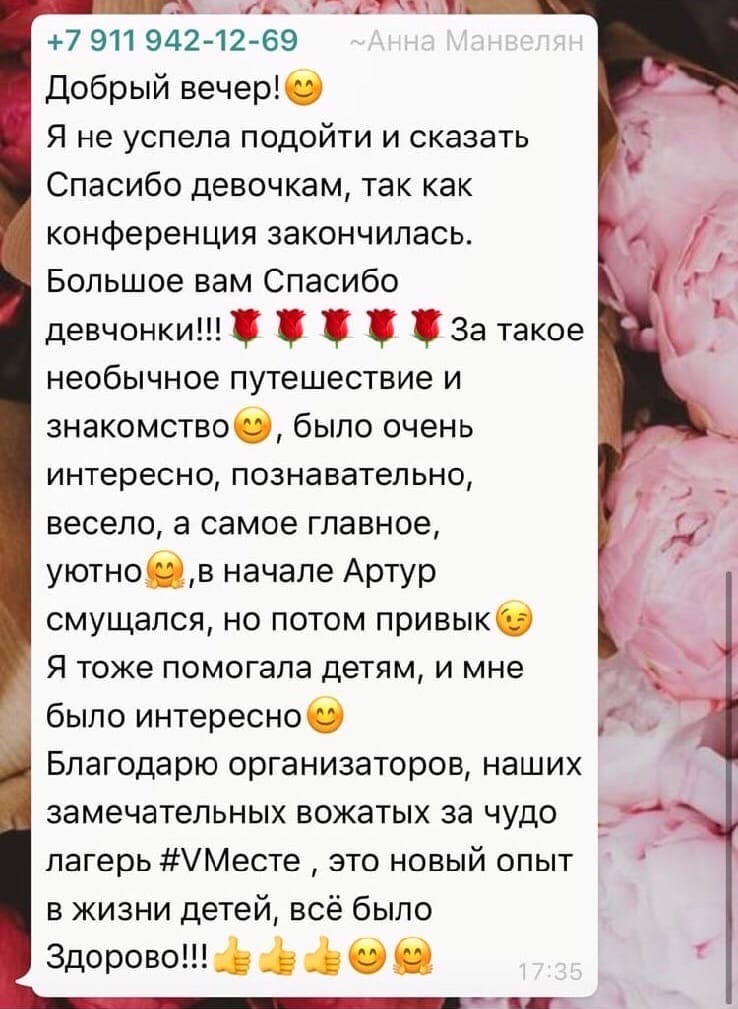 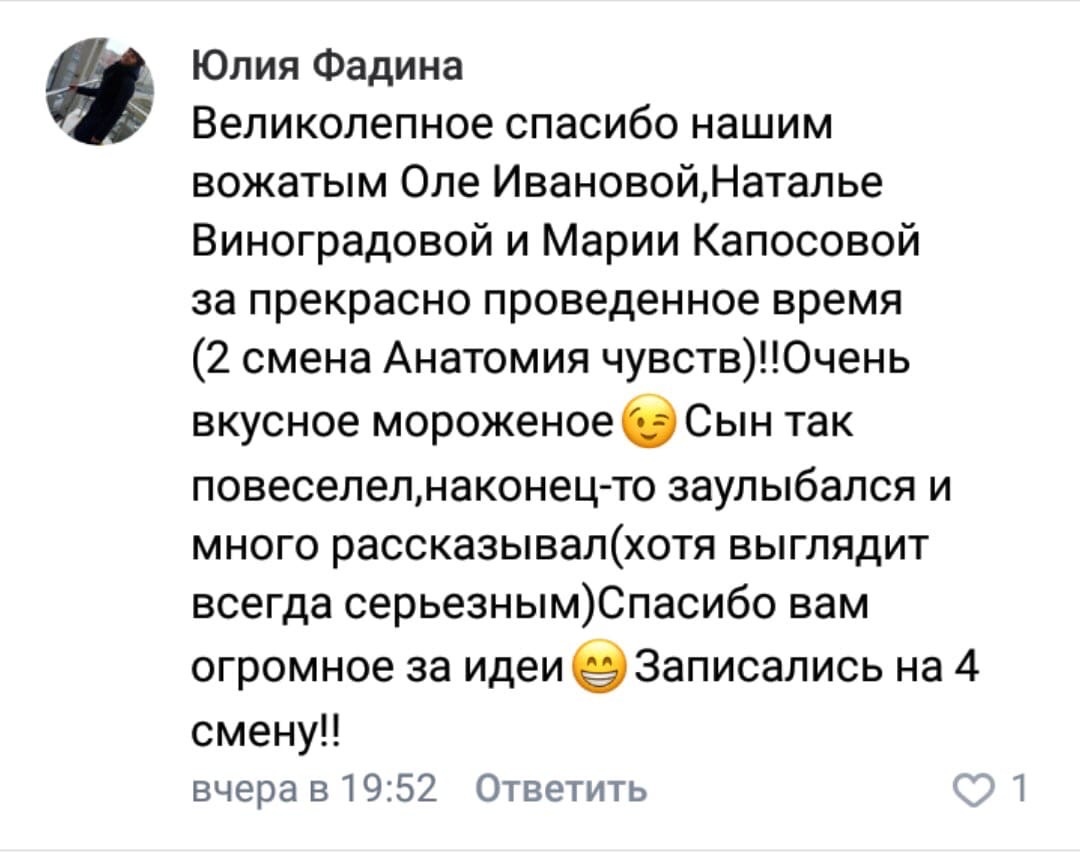 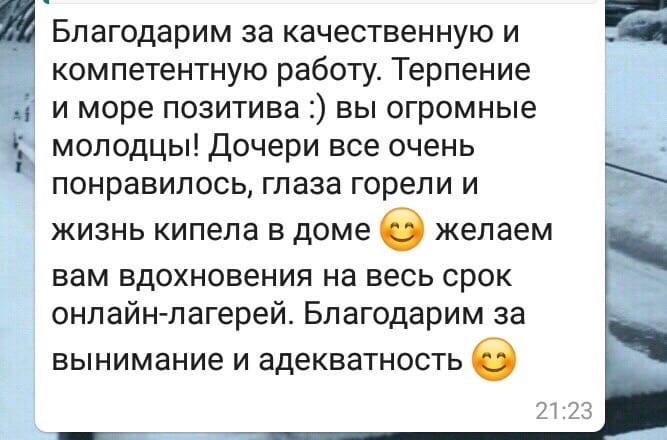 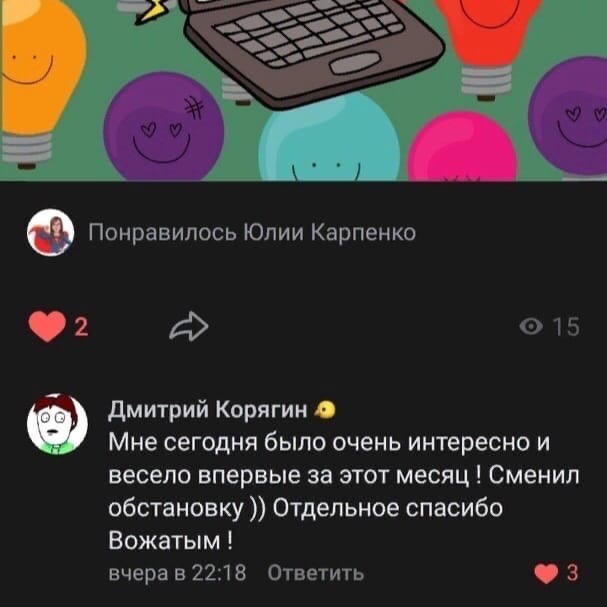 Лагерь “Олимп”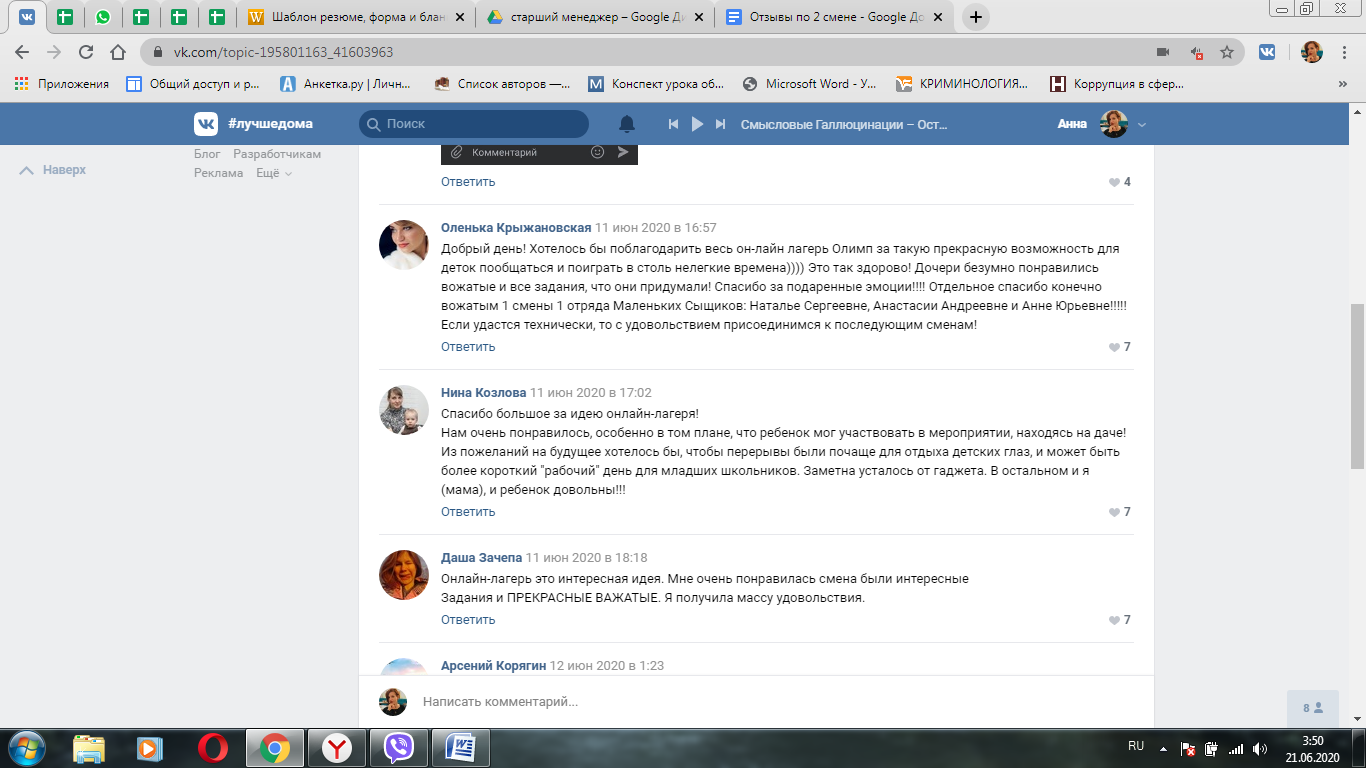 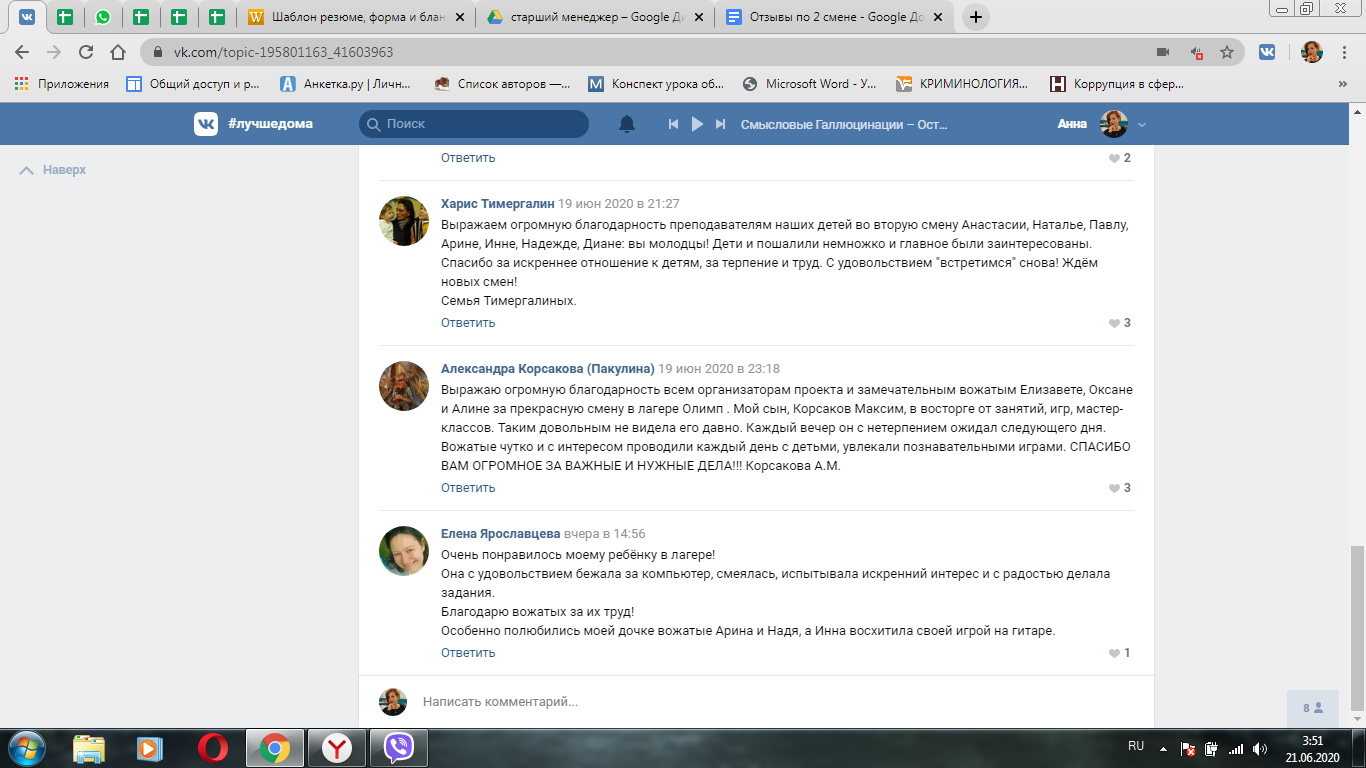 Лагерь “Энергия”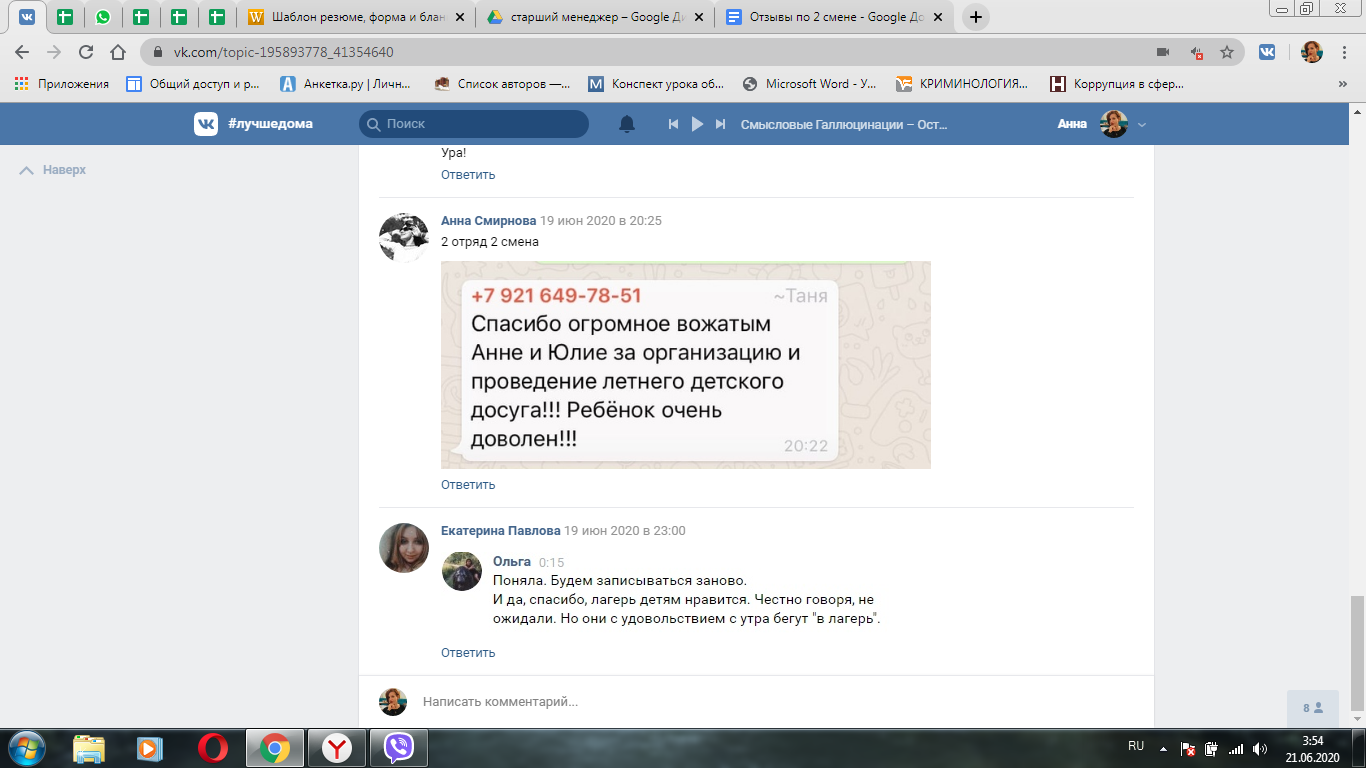 Лагерь “Вместе”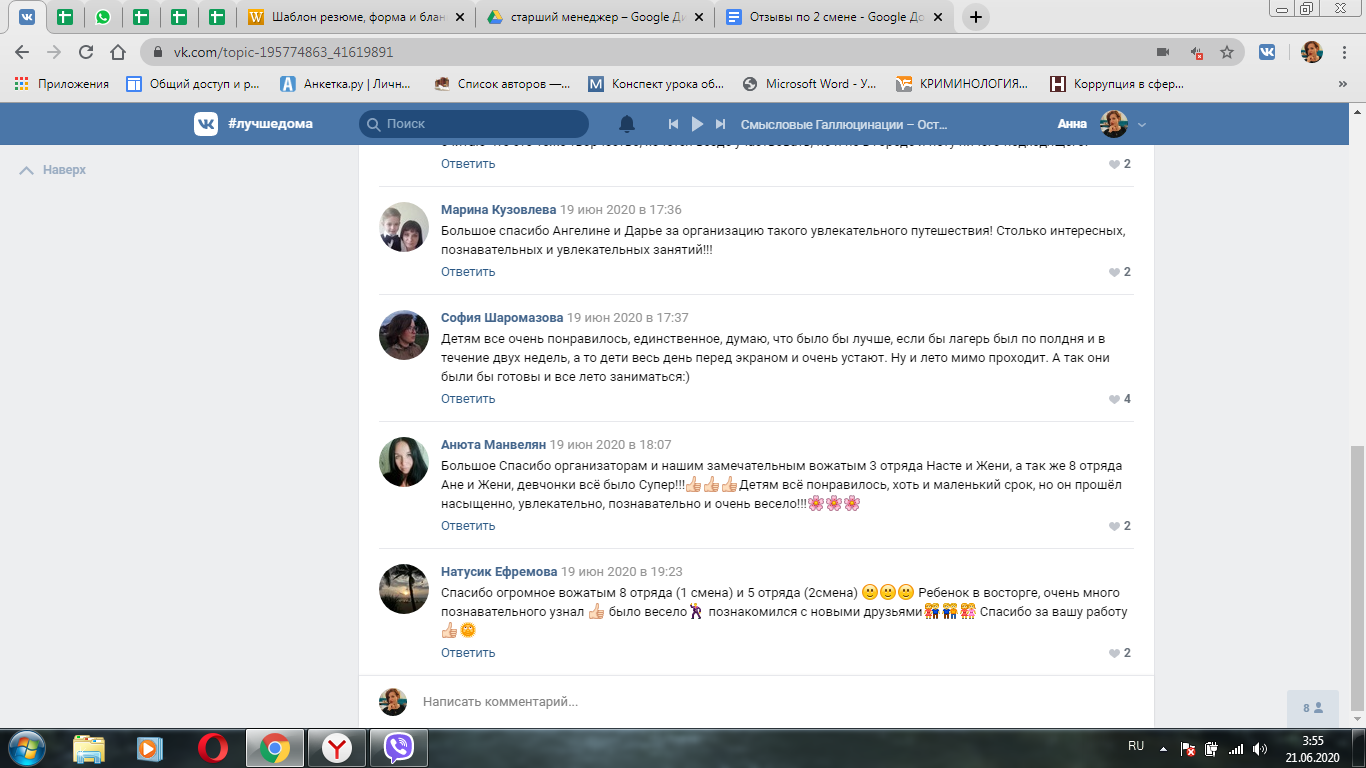 Лагерь “ГерценЛенд”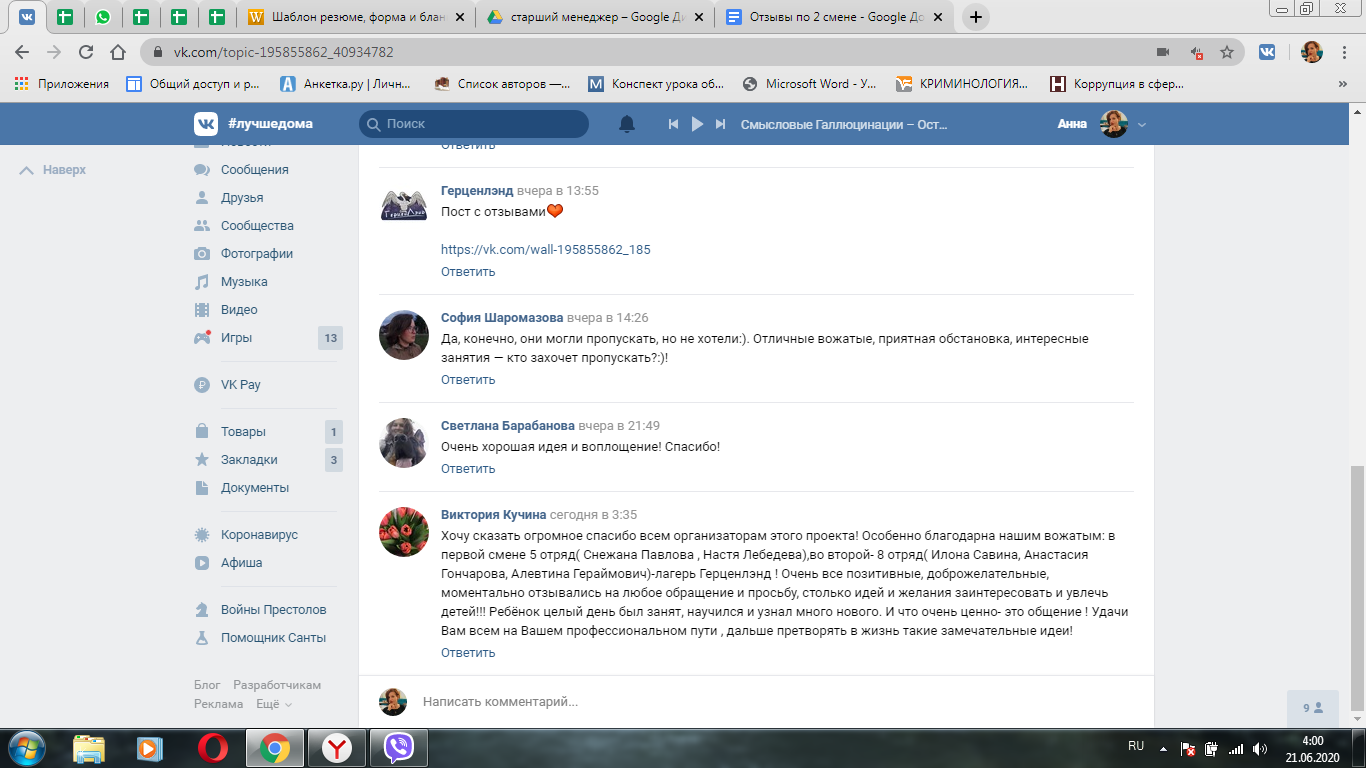 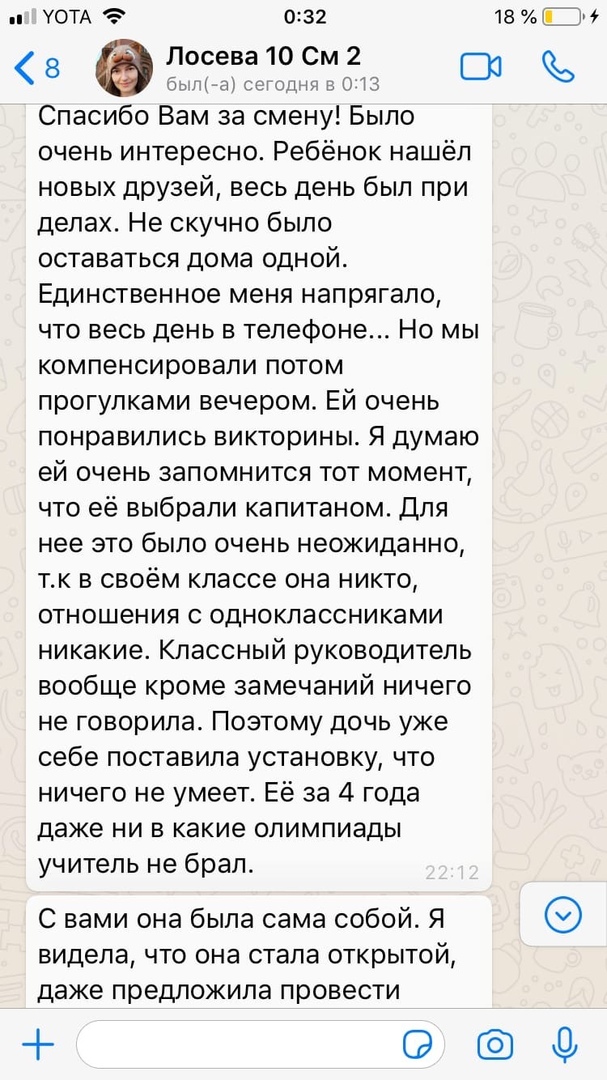 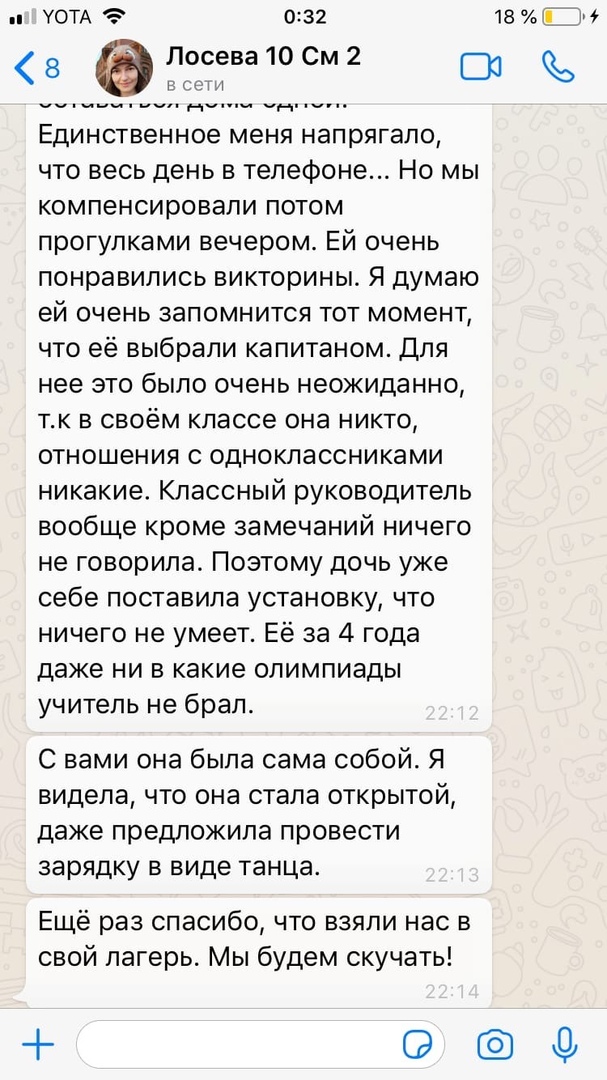 